福建省教育厅办公室福建省教育厅办公室转发省禁毒办关于《中国禁毒研究》征集稿件的通知各设区市、平潭综合实验区教育局，各高等学校，厅属中职学校、中小学：现将省禁毒办《关于<中国禁毒研究>征集稿件的通知》（闽禁毒办〔2019〕12号）转发给你们。请按照通知要求做好组织动员和稿件征集工作。投稿请直接发送至国家禁毒办和省禁毒办邮箱zgjdyj@qq.com（国家禁毒办）、610916369@qq.com（省禁毒办），同时发送至我厅思政处邮箱jygwxcb476@163.com。联系人：张彩云、修德茂，电话：0591-87091437、87091476。福建省教育厅办公室2019年1月28日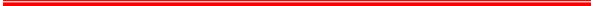 闽禁毒办〔2019〕12号关于《中国禁毒研究》征集稿件的通知各设区市禁毒委员会办公室，平潭综合实验区禁毒委员会办公室，省禁毒委员会各成员单位，省直有关单位：为深入贯彻习近平总书记关于禁毒工作的重要指示批示精神，不断总结禁毒工作经验成效，推动禁毒理论发展创新，2018年6月，国家禁毒委员会办公室创办了《中国禁毒研究》。该刊物为连续性内部资料，季刊形式，在各级禁毒委员会内部赠阅发行。为保证《中国禁毒研究》体现我国禁毒领域最高理论水平和学术水平，反映禁毒领域最新研究成果和实践经验，现面向全国征集稿件。有关事项通知如下：一、刊物主要内容和栏目《中国禁毒研究》主要内容包括禁毒形势研究与法律规章制度分析解读、禁毒工作重大事件、禁毒理论与实践探究的重大成果、禁毒工作改革创新的探索与争鸣、禁毒技术与装备科研成果研究等5个方面，拟设23个栏目，分别为禁毒政策研究、禁毒理论研究、禁毒法制研究、禁毒预防研究、毒品犯罪研究、毒品查缉研究、毒品案件侦查研究、重点整治研究、网络涉毒研究、禁种铲毒研究、毒品滥用研究、吸毒人员管理服务研究、戒毒康复研究、制毒物品管制研究、禁毒情报研究、禁毒信息化研究、毒品实验技术研究、禁毒保障研究、禁毒技术研究、队伍建设研究、禁毒装备研究、国际合作研究、国外禁毒研究等。每期栏目根据稿件情况适当调整。二、文章总体要求要求文章能反映当前我国禁毒工作各个环节的最高理论水平和学术水平，论题新颖，见解独到，论证严密，语言流畅，标点符号规范；文章不得包含涉密内容；文章题目应简明扼要，一般不超过20个字，必要时可加副标题；文章篇幅以5000字至10000字为宜，少数论题容量大、材料丰富、层次复杂的文章以15000字为限；文章通篇使用一栏布局。三、文章和作者基本信息（一）摘要与关键词简要说明文章研究工作的主要内容、研究目的、采用方法和主要结论。其中的内容应在正文中出现，不能对文章加以评论(尤其是自我评价)、补充和解释。摘要应具有独立性和自明性，并且拥有与文献同等量的主要信息，即不阅读全文，通过阅读摘要就能获得全文必要的信息。摘要中应排除本学科领域已成为常识的内容。不能用第一人称做主语，不应把在引言中出现的内容写入摘要，中文300字以上。关键词各词条间用分号隔开，置于摘要下方。关键词是论文的检索标识，是为反映文章主题概念、满足文献标引或检索工作的需要，而从文章中选取出来的代表文章主题内容的词或词组，一般为3～5个。（二）作者简介在文章篇末注明，作者单位信息包括：学校院系或单位全称，省市，邮编。作者简介格式为：作者姓名（出生年-），性别，籍贯（省），职称，学位，主要研究方向。四、基本格式要求（一）正文1.层次标题序号：论文一般采用三级标题顶格排序。一级标题序号如1、2、3……；二级标题序号如1.1、1.2、……2.1、2.2、……；三级序号如1.1.1、1.1.2……2.1.1、2.1.2……引言或前言不排序。2.表格：每个表格应有自己的表序和表题，表序和表题应写在表格上方正中，表序写在表题左方不加标点，表序后空一格书写表题，表题末尾不加标点。全文的表格统一编序，如表1，表2，……等，表序必须连续。3.图形：图形统一用Visio画（截图除外），画出图形后直接复制到Word中（不要截图）。图中中文用宋体，西文用Times New Roman字体。图形无填充，线条黑色。每幅插图应有图号和图题，图号和图题应放在图位下方居中处。插图按在文中出现的次序编号，图号相应为图1、图2……等。图号必须连续，不得重复或跳缺。由若干分图组成的插图，分图用a），b），c）标序，插图应紧接在文中第1次引用处的之后，而不在引用之前。图号和图名用小五号宋体，图下居中。4.量、单位和符号：量、单位和符号一律按照国家标准与国际标准使用。（二）参考文献参考文献不少于10条，并按照先后顺序在正文中标注，凡转引文献，须在文末按出现的先后顺序加以标注。引自图书格式：作者.书名[M]. 出版地：出版社，出版年。引自期刊格式：作者.论文题目[J].刊名，年，卷（期）：起页-止页。引自报纸格式：作者. 题目[N]. 报纸名，出版日期（版次）。引自网络格式：主要责任者. 电子文献题名[EB/OL]. 电子文献的出处或可获得地址，发表或更新日期(任选)/引用日期。（三）字体字号1.标题：黑体，二号字，居中。2.作者姓名：楷体，三号字，居中。3.摘要和关键词：“摘要”和“关键词”几个字用黑体，五号字；内容用楷体，五号字。4.小标题：一级标题用黑体，小四号字；二级标题用楷体，小四号字；三级标题用宋体，小四号字。5.正文：宋体，小四号字，两端对齐。6.参考文献：“参考文献”几个字用黑体，五号字；内容用楷体，五号字。五、投稿方式（一）来稿请同时发送至国家禁毒办和省禁毒办互联网邮箱：zgjdyj@qq.com（国家禁毒办）、610916369@qq.com（省禁毒办）。邮件标题形式为“投稿栏目/文章标题”，例如“禁毒法制研究/毒品犯罪中主观明知的司法认定”。（二）来稿请注明作者快捷联系方式（手机号码）及通信地址、邮编。（三）编辑部接到稿件后，将尽快组织专家进行审读，并及时将审读意见、修改意见告知作者。请转发至基层单位、各类高校、研究机构等，协助征集稿件。特此通知。福建省禁毒委员会办公室2019年1月24日